§6421-C.  Application of student and noncommercial license age requirements1.  Student licenses.  Notwithstanding the age requirements of section 6421, subsection 3‑A, paragraph E and section 6421, subsection 5‑A, a person who holds a student license on October 31, 2003 may continue to be issued a student license until that person reaches 23 years of age.  Notwithstanding the trap limits under section 6421, subsection 3‑A, paragraph E, a person who is 8 years of age or older and who holds a student license on October 31, 2003 may not submerge at any one time more than 150 lobster traps in the coastal waters of the State.  A person who holds a student license and is less than 8 years of age on October 31, 2003 may not at any one time submerge more than 10 traps in the coastal waters of the State and upon reaching 8 years of age is subject to the trap limits provided in section 6421, subsection 3‑A, paragraph E.  A person who holds a student license on October 31, 2003 must comply with the full-time student requirement of section 6421, subsection 5‑A and the apprenticeship program and sponsor requirements of section 6421, subsection 3‑A, paragraph E.[PL 2003, c. 468, §5 (NEW).]2.  Noncommercial licenses.  Notwithstanding the age requirements of section 6421, subsection 5‑B, a person who holds a noncommercial license and is less than 8 years of age on October 31, 2003 may continue to be issued a noncommercial license subject to the examination and licensure requirements of section 6421, subsection 5‑B.[PL 2003, c. 468, §5 (NEW).]3.  Violation.  A person who violates this section commits a civil violation for which a fine of not less than $100 nor more than $500 may be adjudged.[PL 2003, c. 468, §5 (NEW).]SECTION HISTORYPL 2003, c. 468, §5 (NEW). The State of Maine claims a copyright in its codified statutes. If you intend to republish this material, we require that you include the following disclaimer in your publication:All copyrights and other rights to statutory text are reserved by the State of Maine. The text included in this publication reflects changes made through the First Regular and First Special Session of the 131st Maine Legislature and is current through November 1, 2023
                    . The text is subject to change without notice. It is a version that has not been officially certified by the Secretary of State. Refer to the Maine Revised Statutes Annotated and supplements for certified text.
                The Office of the Revisor of Statutes also requests that you send us one copy of any statutory publication you may produce. Our goal is not to restrict publishing activity, but to keep track of who is publishing what, to identify any needless duplication and to preserve the State's copyright rights.PLEASE NOTE: The Revisor's Office cannot perform research for or provide legal advice or interpretation of Maine law to the public. If you need legal assistance, please contact a qualified attorney.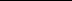 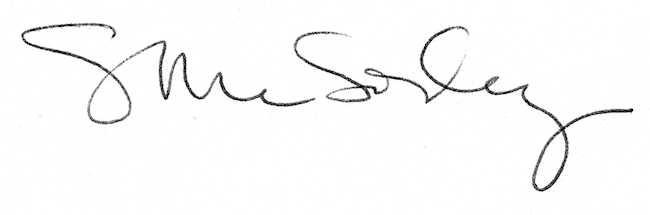 